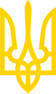 МІНІСТЕРСТВО ФІНАНСІВ УКРАЇНИНАКАЗЗареєстровано в Міністерстві юстиції України
21 грудня 2023 р. за N 2220/41276Про затвердження Порядку взаємодії фінансових агентів для виконання вимог статті 393 розділу I Податкового кодексу України щодо інститутів спільного інвестуванняВідповідно до підпунктів 393.11.3, 393.11.6 пункту 393.11 статті 393 розділу I Податкового кодексу України, підпункту 5 пункту 4 Положення про Міністерство фінансів України, затвердженого постановою Кабінету Міністрів України від 20 серпня 2014 року N 375, з метою забезпечення виконання багатосторонньої угоди компетентних органів про автоматичний обмін інформацією про фінансові рахункиНАКАЗУЮ:1. Затвердити Порядок взаємодії фінансових агентів для виконання вимог статті 393 розділу I Податкового кодексу України щодо інститутів спільного інвестування, що додається.2. Установити, що повідомлення про депонентів, які придбали цінні папери інститутів спільного інвестування, за друге півріччя 2023 року та за перше та друге півріччя 2024 року подаються з урахуванням вимог, визначених розділом II Порядку взаємодії фінансових агентів для виконання вимог статті 393 розділу I Податкового кодексу України щодо інститутів спільного інвестування, затвердженого цим наказом.3. Департаменту міжнародного оподаткування Міністерства фінансів України в установленому порядку забезпечити:подання цього наказу на державну реєстрацію до Міністерства юстиції України;оприлюднення цього наказу.4. Цей наказ набирає чинності з дня його офіційного опублікування.5. Контроль за виконанням цього наказу покласти на заступника Міністра фінансів України Воробей С. І. та Голову Державної податкової служби України.ЗАТВЕРДЖЕНО
Наказ Міністерства фінансів України
07 грудня 2023 року N 674Порядок
взаємодії фінансових агентів для виконання вимог статті 393 розділу I Податкового кодексу України щодо інститутів спільного інвестуванняI. Загальні положення1. Цей Порядок встановлює вимоги до форми та формату повідомлення про депонентів, які придбали цінні папери інститутів спільного інвестування (далі - Повідомлення), та визначає порядок взаємодії фінансових агентів, які є Підзвітними Фінансовими Установами для цілей застосування Багатосторонньої угоди CRS та Загального стандарту звітності CRS.2. Для цілей цього Порядку термін "депозитарна установа" означає депозитарну установу, яка відповідно до законодавства про депозитарну систему України відкриває (веде) рахунок у цінних паперах депонента - інвестора інституту спільного інвестування.Інші терміни, що вживаються у цьому Порядку, використовуються у значеннях, наведених у Порядку застосування загального стандарту звітності та належної перевірки інформації про фінансові рахунки (Common Standard on Reporting and Due Diligence for Financial Account Information), затвердженому наказом Міністерства фінансів України від 26 травня 2023 року N 282, зареєстрованому у Міністерстві юстиції України 29 червня 2023 року за N 1090/40146 (далі - Порядок застосування Загального стандарту звітності CRS), та Податковому кодексі України (далі - Кодекс).3. Обов'язок щодо складання та подання Повідомлення покладається на кожну депозитарну установу, незалежно від наявності у депозитарної установи статусу Підзвітної Фінансової Установи відповідно до підрозділу 1 розділу II та розділу XI Порядку застосування Загального стандарту звітності CRS.4. Депозитарна установа зобов'язана не пізніше 30 календарних днів після завершення кожного календарного півріччя надавати компанії з управління активами повідомлення про депонентів, які придбали цінні папери тих інститутів спільного інвестування, які є Підзвітними Фінансовими Установами (далі - ІСІ - ПФУ), та за які компанія з управління активами подає звітність про підзвітні рахунки відповідно до вимог пункту 393.11 статті 393 розділу I Кодексу (далі - КУА - Одержувач).Депозитарна установа надає у Повідомленні (у тому числі у Повідомленнях, до яких застосовуються правила розділу II цього Порядку) інформацію щодо кожного рахунку в цінних паперах, який належить:1) одній або кільком фізичним особам або Організаціям, які є Підзвітними Особами; та/або2) Організації, яка є Пасивною НФО з однією або кількома Контролюючими Особами, які є Підзвітними Особами.Для цілей складання Повідомлення термін "Підзвітна Юрисдикція" вживається у значенні, наведеному в абзаці другому пункту 7 підрозділу 5 розділу II Порядку застосування Загального стандарту звітності CRS.Якщо останній день строку подання Повідомлення припадає на вихідний або святковий день, останнім днем строку вважається перший робочий день, що настає за вихідним або святковим днем.5. Повідомлення формується із застосуванням XML-схеми "CRS XML Schema (v2.0)", яка розроблена Організацією економічного співробітництва та розвитку (далі - ОЕСР) та використовується в процесі формування звітів про підзвітні рахунки та автоматичного обміну інформацією між компетентними органами. XML-схема Повідомлення оприлюднюється на офіційному вебпорталі контролюючого органу.6. Направлення Повідомлення КУА - Одержувачу здійснюється депозитарною установою через депозитарну систему України відповідно до Порядку направлення повідомлень та інформації через депозитарну систему України, затвердженого рішенням Національної комісії з цінних паперів та фондового ринку від 07 березня 2017 року N 148, зареєстрованим у Міністерстві юстиції України 28 березня 2017 року за N 408/30276 (у редакції рішення Національної комісії з цінних паперів та фондового ринку від 15 липня 2021 року N 499) (далі - Порядок направлення повідомлень).7. Повідомлення заповнюється латиницею (крім контактних даних у полі "застереження") та подається виключно в електронній формі одним файлом, формат якого описано в додатку 1 до цього Порядку. У разі якщо розмір файлу одного Повідомлення перевищує допустимий розмір електронного документа, який може надсилатись через депозитарну систему України, Повідомлення надсилається двома або більше файлами, про що депозитарна установа вказує у полі "застереження" Повідомлення відповідно до вимог, визначених у додатку 1 до цього Порядку.У Повідомленні депозитарна установа надає відомості, передбачені розділом III Порядку застосування Загального стандарту звітності CRS, щодо депонентів рахунків у цінних паперах, вказаних у пункті 4 цього розділу.Якщо у депозитарної установи відсутні дані про рахунки в цінних паперах у звітному періоді, Повідомлення не подається.Довідники, які застосовуються при заповненні Повідомлення, наведено в додатку 2 до цього Порядку.8. У випадку необхідності виправлення даних у раніше поданому Повідомленні депозитарна установа подає уточнююче Повідомлення через депозитарну систему України відповідно до Порядку направлення повідомлень.9. В описі елементів Повідомлення наводяться такі відомості щодо елементів файлу:1) назва елемента: повне найменування елемента;2) код елемента: скорочена назва, яка відповідає специфікації XML;3) ознака типу елемента: має такі значення: "С" - складний елемент (містить вкладені елементи); "П" - простий елемент, реалізований у вигляді елемента XML-файлу; "А" - простий елемент, реалізований у вигляді атрибута елемента XML-файлу. Простий елемент не містить вкладених елементів;4) тип даних: тип, який було призначено елементу.Елементи, для яких дозволено зазначати обмежений перелік фіксованих кодів, наведених у довідниках, які застосовуються при заповненні елементів Повідомлення, містять відповідний опис у додатковій інформації (поясненнях);5) ознака обов'язковості включення елемента: обов'язкові, необов'язкові або заповнення яких може бути обов'язковим за певних умов.Елементи (позначені в описі елементів Повідомлення як "О") підлягають заповненню виключно, якщо у полі "додаткова інформація (пояснення)" не вказано, що елемент не використовується для Повідомлення (наприклад, елемент "Виплати (надходження) на рахунок (Payment)" додатка 1 до цього Порядку використовується для цілей звіту про підзвітні рахунки, але не використовується для Повідомлення). У разі відсутності (незаповнення) обов'язкового поля Повідомлення воно вважається таким, що містить неповні відомості, та КУА - Одержувач має право надіслати депозитарній установі запит з вимогою надати відповідну інформацію, а у разі ненадання депозитарною установою відповіді на запит КУА - Одержувач подає контролюючому органу заяву зі скаргою за формою, встановленою у додатку 3 до цього Порядку.Необов'язкові елементи (позначені в описі елементів Повідомлення як "Н") та елементи, які не використовуються для Повідомлення, можуть залишатися незаповненими.Якщо передбачено вибір між двома обов'язковими елементами, а необхідно обрати один, то це позначено в описі елементів Повідомлення як "О(В)" (наприклад, вибір між фіксованою і довільною формою адреси). Якщо передбачено вибір між двома необов'язковими елементами, то вони позначені як "Н(В)".Окремі елементи, які позначені в описі елементів Повідомлення як "Н(О)", є необов'язковими для включення до Повідомлення лише в певних випадках залежно від наявності інформації або юридичних факторів (наприклад, випадки, у яких не вимагається повідомляти інформацію про ідентифікаційний номер платника податків (ІПН), передбачені у пунктах 3 та 4 розділу III Порядку застосування Загального стандарту звітності CRS);6) розмір: обмеження, які задають максимально допустиму кількість символів для введення;7) кількість можливих реалізацій елемента (множинність):[0..1] - елемент можна використовувати від жодного до одного разу;[1..1] - елемент потрібно використати один раз;[0..∞] - елемент можна використовувати від жодного до необмеженої кількості разів;[1..∞] - елемент необхідно використовувати від одного до необмеженої кількості разів;8) додаткова інформація (пояснення): зазначається інформація, яка стосується особливостей заповнення Повідомлення.10. Депозитарна установа надсилає одне Повідомлення кожній КУА - Одержувачу щодо усіх ІСІ - ПФУ, за які така КУА - Одержувач зобов'язана подавати звіти про підзвітні рахунки станом на останній день звітного періоду (30 червня або 31 грудня календарного року).Для визначення переліку КУА - Одержувачів та ІСІ - ПФУ, щодо яких подається Повідомлення за кожен звітний період, депозитарна установа покладається на відомості з переліку Підзвітних Фінансових Установ, які оприлюднюються контролюючим органом відповідно до вимог Порядку взяття на облік та зняття з обліку фінансових агентів, які є підзвітними фінансовими установами для цілей багатосторонньої угоди компетентних органів про автоматичний обмін інформацією про фінансові рахунки та загального стандарту звітності та належної перевірки інформації про фінансові рахунки, затвердженого наказом Міністерства фінансів України від 30 серпня 2023 року N 468, зареєстрованого у Міністерстві юстиції України 14 вересня 2023 року за N 1618/40674.11. Депозитарна установа надає Повідомлення кожній відповідній КУА - Одержувачу за кожен звітний період з відомостями про рахунки в цінних паперах, які є актуальними станом на кінець звітного періоду до тих пір, поки усі рахунки в цінних паперах, на яких зберігаються цінні папери відповідних інститутів спільного інвестування, не будуть закриті або не зміниться КУА - Одержувач.Рахунок у цінних паперах депонента - інвестора ІСІ - ПФУ вважається закритим, якщо усі цінні папери ІСІ - ПФУ, які належать цьому депоненту, було ним відчужено або перераховано депонентом на інший рахунок в цінних паперах, який веде інша депозитарна установа.12. Строк зберігання Повідомлення та інших електронних документів, що надсилаються згідно з цим Порядком за запитом КУА - Одержувача, резервних копій електронних документів на електронних носіях даних повинен бути не меншим за строк зберігання, визначений пунктом 393.5 статті 393 розділу I Кодексу.II. Особливості подання Повідомлень за друге півріччя 2023 року та за перше та друге півріччя 2024 року1. Перше Повідомлення подається депозитарною установою за період з 01 липня 2023 року по 31 грудня 2023 року (далі - перший звітний період).Депозитарна установа подає Повідомлення усім відповідним КУА - Одержувачам, які стали на облік у контролюючому органі відповідно до вимог пункту 393.3 статті 393 розділу I та пункту 531 підрозділу 10 розділу XX "Перехідні положення" Кодексу, станом на 31 грудня 2023 року.2. У Повідомленні за перший звітний період депозитарна установа надає інформацію про такі рахунки в цінних паперах депонентів - інвесторів ІСІ - ПФУ:1) рахунки, які були відкриті станом на 30 червня 2023 року, є Існуючими Рахунками Фізичних Осіб та визначені депозитарною установою як Рахунки з Високою Вартістю відповідно до розділу V Порядку застосування Загального стандарту звітності CRS;2) рахунки, які були відкриті депозитарною установою, починаючи з 01 липня 2023 року, або пізніше, є Новими Рахунками та належать депонентам - фізичним особам або Організаціям;3) рахунки, які були відкриті станом на 30 червня 2023 року, є Існуючими Рахунками Організацій або Рахунками з Низькою Вартістю за умови, що депозитарна установа завершила належну комплексну перевірку цих рахунків до 31 грудня 2023 року відповідно до розділів V (Існуючі Рахунки Фізичних Осіб) та VII (Існуючі Рахунки Організацій) Порядку застосування Загального стандарту звітності CRS.3. У Повідомленні за перше півріччя 2024 року депозитарна установа надає інформацію про такі рахунки в цінних паперах депонентів - інвесторів інститутів спільного інвестування:1) рахунки, які є Існуючими Рахунками Організацій або Рахунками з Низькою Вартістю, за умови, що депозитарна установа завершила належну комплексну перевірку цих рахунків до 30 червня 2024 року відповідно до розділів V (Існуючі Рахунки Фізичних Осіб) та VII (Існуючі Рахунки Організацій) Порядку застосування Загального стандарту звітності CRS;2) Нові Рахунки та Існуючі Рахунки, про які було надано дані у Повідомленні за перший звітний період, з наданням оновленої інформації (якщо відбулась зміна обставин щодо рахунку протягом звітного періоду) або наданням повторних даних (якщо не відбулось змін та надані раніше відомості залишаються точними та актуальними);3) Рахунки, відкриті, починаючи з 01 січня 2024 року, або пізніше.4. У Повідомленні за друге півріччя 2024 року депозитарна установа надає інформацію про такі рахунки в цінних паперах депонентів - інвесторів ІСІ - ПФУ:1) усі рахунки, які є Існуючими Рахунками Організацій або Рахунками з Низькою Вартістю, у тому числі ті, щодо яких не надавались відомості у Повідомленнях за попередні звітні періоди;2) Нові Рахунки та Існуючі Рахунки, про які було надано дані у Повідомленнях за попередні звітні періоди, з наданням оновленої інформації (якщо відбулась зміна обставин щодо рахунку протягом звітного періоду) або наданням повторних даних (якщо не відбулось змін та надані раніше відомості залишаються точними та актуальними);3) рахунки, відкриті, починаючи з 01 липня 2024 року, або пізніше.5. У Повідомленнях за перше півріччя 2025 року та усіх Повідомленнях за наступні звітні періоди депозитарна установа надає інформацію про всі відповідні рахунки в цінних паперах депонентів - інвесторів ІСІ - ПФУ з відомостями, актуальними станом на кінець звітного періоду, в загальному порядку, визначеному розділом I цього Порядку.III. Порядок подання компанією з управління активами запитів до депозитарної установи та заяв зі скаргою до контролюючого органу1. На підставі інформації з Повідомлення, отриманої від депозитарної установи, КУА - Одержувач перевіряє правильність визначення підзвітності рахунків та включає інформацію про підзвітні рахунки до звіту про підзвітні рахунки, який подається за кожен ІСІ - ПФУ.2. Для перевірки відомостей, наданих у Повідомленні, а також для надання відповіді на запит контролюючого органу щодо поданого звіту про підзвітні рахунки КУА - Одержувач має право запитувати, отримувати і використовувати документи, що підтверджують відомості, надані депозитарними установами у Повідомленнях, а депозитарні установи зобов'язані надавати копії підтверджуючих документів, визначених пунктом 393.2 статті 393 розділу I Кодексу та Порядком застосування Загального стандарту звітності CRS, протягом 10 календарних днів з дня отримання запиту від КУА - Одержувача.Якщо після отримання Повідомлень від двох або більше депозитарних установ КУА - Одержувач виявляє розбіжності в інформації щодо однієї і тієї ж особи - депонента - інвестора ІСІ - ПФУ, або у разі неотримання Повідомлення від депозитарної установи щодо рахунку інвестора, який може бути підзвітним, КУА - Одержувач звертається до усіх відповідних депозитарних установ за підтвердженням наданих відомостей та для усунення виявлених розбіжностей. Якщо розбіжності виявлено в ідентифікаційному номері платника податків (ІПН/TIN) особи, КУА - Одержувач зобов'язана зробити запит до депозитарних установ, які надали відповідні дані.Якщо після отримання запиту від КУА - Одержувача депозитарна установа виявляє, що розбіжності в інформації щодо депонента виникли в результаті допущення нею помилки (що не потребує отримання додаткової інформації від депонента), депозитарна установа надсилає КУА - Одержувачу уточнююче Повідомлення з виправленими даними про депонента.3. КУА - Одержувач надсилає запит до депозитарної установи, а депозитарна установа надає відповіді на запити та копії підтверджуючих документів шляхом направлення відповідного повідомлення через депозитарну систему України відповідно до Порядку направлення повідомлень.У запиті до депозитарної установи вказується така інформація:номер (MessageRefID) та дата Повідомлення, якого стосується запит (якщо Повідомлення було надіслано);ідентифікаційний номер платника податку (ІПН/TIN) депонента, якого стосується запит, або унікальний ідентифікатор блоку даних (DocRefId) звіту про рахунок у Повідомленні, у якому надано дані про депонента;інформація та/або документи, визначені підпунктом 393.2.2 пункту 393.2 статті 393 розділу I Кодексу, які запитуються.4. У разі ненадання депозитарною установою у встановлений строк Повідомлення про депонентів КУА - Одержувачу або надання у Повідомленні неповних відомостей щодо депонентів, або ненадання КУА - Одержувачу відповіді на її запит, надісланий за правилами цього розділу, КУА - Одержувач має право подати до контролюючого органу заяву зі скаргою на таку депозитарну установу за формою, встановленою в додатку 3 до цього Порядку.До заяви додається довідка Центрального депозитарію цінних паперів (далі - Центральний депозитарій), що засвідчує факт ненадання депозитарною установою Повідомлення або ненадання нею відповіді на запит КУА - Одержувача, або копія Повідомлення, що підтверджує надання у ньому неповних відомостей. Для отримання довідки КУА - Одержувач надсилає до Центрального депозитарію запит, у якому вказуються передбачені Кодексом та цим Порядком підстави для звернення за довідкою, повне найменування та код за Єдиним державним реєстром підприємств та організацій України (далі - ЄДРПОУ) депозитарної установи, яка не надала Повідомлення або відповіді на запит, період, за який надається довідка.На підставі отриманої заяви зі скаргою контролюючий орган надсилає депозитарній установі запит для встановлення причини ненадання інформації компанії з управління активами. Депозитарна установа зобов'язана надати КУА - Одержувачу повну інформацію, надання якої передбачене цим Порядком, та повідомити про це контролюючий орган або надати відповідь на запит контролюючого органу з обґрунтуванням причини неможливості надання такої інформації не пізніше п'яти календарних днів з дня отримання запиту контролюючого органу.5. Заява зі скаргою на депозитарну установу надсилається засобами електронного зв'язку в електронній формі відповідно до пункту 42.6 статті 42 розділу II Кодексу та Порядку обміну електронними документами з контролюючими органами, затвердженого наказом Міністерства фінансів України від 06 червня 2017 року N 557, зареєстрованого у Міністерстві юстиції України 03 серпня 2017 року за N 959/30827 (у редакції наказу Міністерства фінансів України від 01 червня 2020 року N 261).6. Контролюючий орган надсилає повідомлення, рішення та запити Підзвітним Фінансовим Установам, а Підзвітні Фінансові Установи надають на них відповіді засобами електронного зв'язку в електронній формі. Запити та рішення підписуються уповноваженою посадовою особою контролюючого органу з накладенням кваліфікованого електронного підпису.Додаток 1
до Порядку взаємодії фінансових агентів для виконання вимог статті 393 розділу I Податкового кодексу України щодо інститутів спільного інвестування
(пункт 7 розділу I)Формат та опис елементів повідомлення про депонентів, які придбали цінні папери інститутів спільного інвестуванняТаблиця 1Файл обміну (CRS_OECD)____________
1 Оскільки Повідомлення формується із застосуванням XML-схеми «CRS XML Schema (v2.0)», яка розроблена ОЕСР та використовується в процесі подання звітів про підзвітні рахунки до контролюючого органу та подальшого автоматичного обміну інформацією між компетентними органами, то в додатковій інформації (поясненнях) зазначається інформація, яка стосується специфіки заповнення Повідомлення.Таблиця 2Заголовок повідомлення (MessageSpec)Таблиця 3Основна частина (CrsBody)Таблиця 4Підзвітна Фінансова Установа (ReportingFI)Таблиця 5Адреса (Address)Таблиця 6Адреса (фіксована форма) (AddressFix)Таблиця 7Ідентифікатор блоку даних (DocSpec)Таблиця 8Група звітних даних (ReportingGroup)Таблиця 9Звіт про рахунок (AccountReport)Таблиця 10Власник рахунку (AccountHolder)Таблиця 11Фізична особа (Individual)____________
2 Доступно за посиланням: https://www.oecd.org/tax/automatic-exchange/crs-implementation-and-assistance/tax-identification-numbers/Таблиця 12Ім'я фізичної особи (Name)Таблиця 13Інформація про народження (BirthInfo)Таблиця 14Організація (Organisation)____________
3 Доступно за посиланням: https://www.oecd.org/tax/automatic-exchange/crs-implementation-and-assistance/tax-identification-numbers/.Таблиця 15Контролююча особа (ControllingPerson)Додаток 2
до Порядку взаємодії фінансових агентів для виконання вимог статті 393 розділу I Податкового кодексу України щодо інститутів спільного інвестування
(пункт 7 розділу I)Довідники,
які застосовуються при заповненні ПовідомленняДодаток 3
до Порядку взаємодії фінансових агентів для виконання вимог статті 393 розділу I Податкового кодексу України щодо інститутів спільного інвестування
(пункт 4 розділу III)Заява
про ненадання депозитарною установою у встановлений строк Повідомлення / надання у Повідомленні неповних відомостей / ненадання відповіді на запит КУА - Одержувача____________07.12.2023м. КиївN 674МіністрСергій МАРЧЕНКОПОГОДЖЕНО:Перший заступник Міністра
цифрової трансформації УкраїниОлексій ВИСКУБГолова Національної комісії
з цінних паперів та фондового ринкуРуслан МАГОМЕДОВВ. о. Голови Державної
податкової служби УкраїниТетяна КІРІЄНКОДиректор Департаменту
міжнародного оподаткуванняЛюдмила ПАЛАМАРN з/пНазва елементаКод елементаОзнака типу елементаОзнака обов'язковості включення елементаТип данихРозмірМножинність [від ... до]Додаткова інформація (пояснення)11.1.ВерсіяversionАН(О)stf:StringMin1Max10_Type1-10Цей атрибут кореневого елемента "Файл обміну (CRS_OECD)" повинен мати значення версії XML-схеми.
Для XML-схеми CRS версії 2.0 встановлюється значення "2.0".
Заповнення елемента є необов'язковим для Повідомлення1.2.Заголовок повідомленняMessageSpecСОcrs:MessageSpec_Type[1..1]Цей елемент ідентифікує відправника Повідомлення; в ньому вказується, коли було створено Повідомлення, тип Повідомлення, унікальний ідентифікатор Повідомлення, звітний період, дату і час формування Повідомлення (див. таблицю 2)1.3.Основна частинаCrsBodyСН(О)crs:CrsBody_Type[0..∞]Цей елемент складається з елементів "Підзвітна Фінансова Установа" (ReportingFI) та "Група звітних даних" (ReportingGroup) (див. таблицю 3).
Заповнення елемента є обов'язковим для ПовідомленняN з/пНазва елементаКод елементаОзнака типу елементаОзнака обов'язковості включення елементаТип данихРозмірМножинність [від ... до]Додаткова інформація (пояснення)1234567892.1.Ідентифікаційний номер відправникаSendingCompanyINПНstf:StringMin1Max200_Type1-200[0..1]Цей елемент ідентифікує відправника Повідомлення згідно з реєстраційним номером, за яким він обліковується в контролюючому органі як Підзвітна Фінансова Установа. Якщо депозитарна установа - відправник Повідомлення не стоїть на обліку у контролюючому органі як Підзвітна Фінансова Установа, то вказується її код за ЄДРПОУ.
Заповнення елемента є обов'язковим для Повідомлення2.2.Код країни-відправникаTransmittingCountryПОiso:CountryCode_Type[1..1]Зазначається "UA"2.3.Код країни-отримувачаReceivingCountryПОiso:CountryCode_Type[1..1]Зазначається "UA"2.4.Тип повідомленняMessageTypeПОcrs:MessageType_EnumType[1..1]Єдиним допустимим записом у цьому полі є "CRS"2.5.ЗастереженняWarningПНstf:StringMin1Max4000_Type1-4000[0..1]Цей елемент дозволяє вводити додаткову інформацію в довільному форматі з конкретними застереженнями щодо використання даних Повідомлення.
Якщо звітні дані стосуються періоду, відмінного від шести місяців, цю інформацію можна надати у вигляді відповідного опису, наприклад: "п'ять місяців 2024 року".
Якщо відправник надсилає Повідомлення кількома файлами, зазначається порядковий номер кожного Повідомлення (наприклад, "Повідомлення 1 з 2" та "Повідомлення 2 з 2")2.6.Контактні даніContactПНstf:StringMin1Max4000_Type1-4000[0..1]Цей елемент дозволяє вводити контактні дані осіб, відповідальних і залучених (як юридично, так і технічно) до обробки даних, переданих у Повідомленні.
Заповнюється кирилицею. Приклад заповнення: "Начальник служби комплаєнсу АТ "Банк Найкращий", Петренко Роман Іванович, +38 0XX XXX XX XX, petrenko@naykrashchyy.ua"2.7.Унікальний ідентифікатор повідомленняMessageRefIdПОstf:StringMin1Max170_Type1-170[1..1]Цей елемент повинен містити ідентифікатор Повідомлення (створюється відправником), що дає можливість відправнику та отримувачу ідентифікувати конкретне Повідомлення у разі виникнення запитань або необхідності внесення виправлень2.8.Індикатор типу повідомленняMessageTypeIndicПОcrs:CrsMessageTypeIndic_EnumType[1..1]Цей елемент дозволяє відправнику визначити тип надісланого Повідомлення.
Можливі значення див. у довіднику типів повідомлень (додаток 2 до Порядку). У Повідомленні використовується виключно значення OECD1 або OECD22.9.Унікальний ідентифікатор попереднього повідомленняCorrMessageRefIdПН (поза рамками CRS)stf:StringMin1Max170_Type1-170[0..∞]Цей елемент не застосовується для цілей CRS2.10.Звітний періодReportingPeriodПОxsd:date[1..1]Цей елемент повинен містити останній день звітного періоду, якого стосується Повідомлення, у форматі YYYY-MM-DD.
Наприклад, якщо звітна інформація для рахунків стосується 2023 календарного року, поле матиме вигляд "2023-12-31".
Якщо звітний період не є повним звітним періодом (півріччям), в елементі "Застереження" (Warning) вказується тривалість звітного періоду2.11.Дата і час формуванняTimestampПОxsd:dateTime[1..1]Цей елемент повинен містити дату та час, коли Повідомлення було складено.
Використовується такий формат: YYYY-MM-DD'T'hh:mm:ss.nnn. Можна використовувати частки секунд (у такому випадку мілісекунди будуть представлені 3 цифрами: ".nnn").
Наприклад, "2024-03-15T09:45:30" або "2024-03-15T09:45:30.789" (з мілісекундами)N з/пНазва елементаКод елементаОзнака типу елементаОзнака обов'язковості включення елементаТип данихРозмірМножинність [від ... до]Додаткова інформація (пояснення)3.1.Підзвітна Фінансова УстановаReportingFIСОcrs:CorrectableOrganisationParty_Type[1..1]Цей елемент ідентифікує КУА - Одержувача (див. таблицю 4).
Також у цьому елементі зазначається ідентифікуюча інформація щодо кожного ІСІ - ПФУ, щодо яких надаються дані у Повідомленні.
Реєстраційний номер депозитарної установи зазначається в елементі "Ідентифікаційний номер відправника" (SendingCompanyIN)3.2.Група звітних данихReportingGroupСО[1..∞]Цей елемент повинен містити детальний звіт про рахунок (див. таблицю 8).
Потрібно вказати лише один елемент "Група звітних даних" (ReportingGroup), а елемент "Звіт про рахунок" (AccountReport) може повторюватись, коли це необхідноN з/пНазва елементаКод елементаОзнака типу елементаОзнака обов'язковості включення елементаТип данихРозмірМножинність [від ... до]Додаткова інформація (пояснення)1234567894.1.Код країни резидентстваResCountryCodeПН(О)iso:CountryCode_Type[0..∞]Цей елемент не заповнюється у Повідомленні4.2.Ідентифікаційний номерINСН(О)crs:OrganisationIN_Type1-200[0..∞]Цей елемент є множинним та повинен містити ідентифікаційний номер (IN), який використовується податковим органом для ідентифікації КУА - Одержувача та кожного ІСІ - ПФУ.
Зазначаються реєстраційні номери КУА - Одержувача та кожного ІСІ - ПФУ, за якими вони обліковуються як Підзвітні Фінансові Установи у контролюючому органі.
Якщо КУА - Одержувач або ІСІ - ПФУ не стоять на обліку як Підзвітні Фінансові Установи, то щодо КУА - Одержувача вказується код за ЄДРПОУ, а щодо ІСІ - ПФУ - реєстраційний код інституту спільного інвестування (за даними Єдиного державного реєстру інститутів спільного інвестування для інститутів спільного інвестування (ЄДРІСІ)).
Якщо Повідомлення подається двома або більше файлами, то у кожному Повідомленні вказується ідентифікаційний номер (IN) КУА - Одержувача та ідентифікаційні номери (IN) тих ІСІ - ПФУ, про інвесторів яких надаються звіти про рахунок у кожному відповідному Повідомленні.
Заповнення елемента є обов'язковим для Повідомлення4.2.1.Код країни, яка видала ідентифікаційний номерissuedByАНiso:CountryCode_TypeЦей атрибут не заповнюється у Повідомленні4.2.2.Тип ідентифікаційного номераINTypeАНstf:StringMin1Max200_Type1-200Цей атрибут не заповнюється у Повідомленні4.3.НайменуванняNameПОcfc:NameOrganisation_Type1-200[1..∞]Цей елемент не використовується для Повідомлення4.3.1.Тип найменуванняnameTypeАНstf:OECDNameType_EnumTypeЦей атрибут не заповнюється у Повідомленні4.4.АдресаAddressСОcfc:Address_Type[1..∞]Цей елемент не використовується для Повідомлення4.5.Ідентифікатор блоку данихDocSpecСОstf:DocSpec_Type[1..1]Цей елемент не використовується для ПовідомленняN з/пНазва елементаКод елементаОзнака типу елементаОзнака обов'язковості включення елементаТип данихРозмірМножинність [від ... до]Додаткова інформація (пояснення)1234567895.1.Тип адресиlegalAddressTypeАНstf:OECDLegalAddressType_EnumTypeЦей атрибут містить інформацію про тип адреси.
Він служить для вказівки юридичного характеру адреси.
Можливі значення див. у довіднику типів адрес (додаток 2 до Порядку)5.2.Код країни, до якої відноситься адресаCountryCodeПОiso:CountryCode_Type[1..1]Цей елемент описує код країни, до якої відноситься адреса, відповідно до стандарту ISO 3166-1 Alpha 2.
Для незадокументованих рахунків використовується внутрішній код країни, оскільки адреса відсутня. При цьому повинен бути заповнений атрибут "Незадокументований рахунок" (UndocumentedAccount)5.3.Адреса (довільна форма)AddressFreeПО(В)stf:StringMin1Max4000_Type1-4000[1..1]Передбачено два варіанти заповнення інформації про адресу: у фіксованій формі та в довільній формі.
За загальним правилом інформація про адресу має надаватися у фіксованій формі (див. таблицю 6) у всіх випадках, за винятком, коли Підзвітна Фінансова Установа не має можливості визначити різні частини адреси Власника Рахунку. У такому випадку може використовуватись адреса в довільній формі. При цьому всі доступні дані про адресу повинні бути представлені у вигляді одного рядка. Символи пробілу, скісної риски або повернення каретки - переведення рядка використовуються як роздільник між частинами адреси. Порожнє значення або лише пробіли не допускаються.
Також Підзвітна Фінансова Установа може одночасно зазначити інформацію щодо адреси як у фіксованій, так і довільній формах. У цьому випадку адреса у фіксованій формі має передувати адресі в довільній формі.
Підзвітна Фінансова Установа може ввести частину адреси Власника Рахунку в адресі в довільній формі замість використання пов'язаних фіксованих елементів. У цьому випадку інформація про місто, регіон країни та поштовий індекс все одно повинна бути вказана у відповідних фіксованих елементах.
Інформація заповнюється латиницею. Адреса кирилицею підлягає транслітерації відповідно до таблиці транслітерації українського алфавіту латиницею, затвердженої постановою Кабінету Міністрів України від 27 січня 2010 року N 55 (далі - постанова Кабінету Міністрів України від 27 січня 2010 року N 55)5.4.Адреса (фіксована форма)AddressFixСО(В)cfc:AddressFix_Type[1..1]Передбачено два варіанти заповнення інформації про адресу: у фіксованій формі та в довільній формі.
За загальним правилом інформація про адресу має надаватися у фіксованій формі (див. таблицю 6) у всіх випадках, за винятком, коли Підзвітна Фінансова Установа не має можливості визначити різні частини адреси Власника Рахунку. У такому випадку може використовуватись адреса в довільній формі. При цьому всі доступні дані про адресу повинні бути представлені у вигляді одного рядка. Символи пробілу, скісної риски або повернення каретки - переведення рядка використовуються як роздільник між частинами адреси. Порожнє значення або лише пробіли не допускаються.
Також Підзвітна Фінансова Установа може одночасно зазначити інформацію щодо адреси як у фіксованій, так і довільній формах. У цьому випадку адреса у фіксованій формі має передувати адресі в довільній формі.
Підзвітна Фінансова Установа може ввести частину адреси Власника Рахунку в адресі в довільній формі замість використання пов'язаних фіксованих елементів. У цьому випадку інформація про місто, регіон країни та поштовий індекс все одно повинна бути вказана у відповідних фіксованих елементах.
Інформація заповнюється латиницею. Адреса кирилицею підлягає транслітерації відповідно до таблиці транслітерації українського алфавіту латиницею, затвердженої постановою Кабінету Міністрів України від 27 січня 2010 року N 55 (далі - постанова Кабінету Міністрів України від 27 січня 2010 року N 55)5.5.Адреса (довільна форма)AddressFreeПНstf:StringMin1Max4000_Type1-4000[0..1]Передбачено два варіанти заповнення інформації про адресу: у фіксованій формі та в довільній формі.
За загальним правилом інформація про адресу має надаватися у фіксованій формі (див. таблицю 6) у всіх випадках, за винятком, коли Підзвітна Фінансова Установа не має можливості визначити різні частини адреси Власника Рахунку. У такому випадку може використовуватись адреса в довільній формі. При цьому всі доступні дані про адресу повинні бути представлені у вигляді одного рядка. Символи пробілу, скісної риски або повернення каретки - переведення рядка використовуються як роздільник між частинами адреси. Порожнє значення або лише пробіли не допускаються.
Також Підзвітна Фінансова Установа може одночасно зазначити інформацію щодо адреси як у фіксованій, так і довільній формах. У цьому випадку адреса у фіксованій формі має передувати адресі в довільній формі.
Підзвітна Фінансова Установа може ввести частину адреси Власника Рахунку в адресі в довільній формі замість використання пов'язаних фіксованих елементів. У цьому випадку інформація про місто, регіон країни та поштовий індекс все одно повинна бути вказана у відповідних фіксованих елементах.
Інформація заповнюється латиницею. Адреса кирилицею підлягає транслітерації відповідно до таблиці транслітерації українського алфавіту латиницею, затвердженої постановою Кабінету Міністрів України від 27 січня 2010 року N 55 (далі - постанова Кабінету Міністрів України від 27 січня 2010 року N 55)N з/пНазва елементаКод елементаОзнака типу елементаОзнака обов'язковості включення елементаТип данихРозмірМножинність [від ... до]Додаткова інформація (пояснення)1234567896.1.ВулицяStreetПНstf:StringMin1Max200_Type1-200[0..1]Інформація щодо цієї частини адреси може бути введена тут або в адресі в довільній формі.
Інформація заповнюється латиницею. Адреса кирилицею підлягає транслітерації відповідно до постанови Кабінету Міністрів України від 27 січня 2010 року N 556.2.Номер будинкуBuildingIdentifierПНstf:StringMin1Max200_Type1-200[0..1]Інформація щодо цієї частини адреси може бути введена тут або в адресі в довільній формі.
Інформація заповнюється латиницею. Адреса кирилицею підлягає транслітерації відповідно до постанови Кабінету Міністрів України від 27 січня 2010 року N 556.3.Номер офісу (квартири)SuiteIdentifierПНstf:StringMin1Max200_Type1-200[0..1]Інформація щодо цієї частини адреси може бути введена тут або в адресі в довільній формі.
Інформація заповнюється латиницею. Адреса кирилицею підлягає транслітерації відповідно до постанови Кабінету Міністрів України від 27 січня 2010 року N 556.4.Номер поверхуFloorIdentifierПНstf:StringMin1Max200_Type1-200[0..1]Інформація щодо цієї частини адреси може бути введена тут або в адресі в довільній формі.
Інформація заповнюється латиницею. Адреса кирилицею підлягає транслітерації відповідно до постанови Кабінету Міністрів України від 27 січня 2010 року N 556.5.РайонDistrictNameПНstf:StringMin1Max200_Type1-200[0..1]Інформація щодо цієї частини адреси може бути введена тут або в адресі в довільній формі.
Інформація заповнюється латиницею. Адреса кирилицею підлягає транслітерації відповідно до постанови Кабінету Міністрів України від 27 січня 2010 року N 556.6.Абонентська скринькаPOBПНstf:StringMin1Max200_Type1-200[0..1]Інформація щодо цієї частини адреси може бути введена тут або в адресі в довільній формі.
Інформація заповнюється латиницею. Адреса кирилицею підлягає транслітерації відповідно до постанови Кабінету Міністрів України від 27 січня 2010 року N 556.7.Поштовий індексPostCodeПНstf:StringMin1Max200_Type1-200[0..1]Поштовий індекс слід завжди вказувати там, де він існує6.8.МістоCityПОstf:StringMin1Max200_Type1-200[1..1]Заповнення елемента "Місто" (City) є обов'язковим.
Порожнє значення або лише пробіли не допускаються6.9.Регіон країниCountrySubentityПНstf:StringMin1Max200_Type1-200[0..1]У цьому елементі вказується назва адміністративної одиниці країни, до якої відноситься адреса (область, штат, провінція, регіон тощо)N з/пНазва елементаКод елементаОзнака типу елементаОзнака обов'язковості включення елементаТип данихРозмірМножинність [від ... до]Додаткова інформація (пояснення)7.1.Тип данихDocTypeIndicПОstf:OECDDocTypeIndic_EnumType[1..1]Цей елемент визначає тип даних, що подаються. Можливі значення див. у довіднику типів даних (додаток 2 до Порядку)7.2.Унікальний ідентифікатор блоку данихDocRefIdПОstf:StringMin1Max200_Type1-200[1..1]Цей елемент повинен містити порядковий номер або унікальний ідентифікатор блоку даних (створюється відправником).
У разі виправлення (або видалення) інформації має присвоюватися новий "Унікальний ідентифікатор блоку даних" (DocRefId)7.3.Унікальний ідентифікатор попереднього повідомленняCorrMessageRefIdПН (поза рамками CRS)stf:StringMin1Max170_Type1-170[0..1]Цей елемент не застосовується для цілей CRS7.4.Унікальний ідентифікатор попереднього блоку данихCorrDocRefIdПНstf:StringMin1Max200_Type1-200[0..1]Цей елемент не використовується для ПовідомленняN з/пНазва елементаКод елементаОзнака типу елементаОзнака обов'язковості включення елементаТип данихРозмірМножинність [від ... до]Додаткова інформація (пояснення)8.1.Фінансуючий суб'єкт господарюванняSponsorСН (поза рамками CRS)crs:CorrectableOrganisationParty_Type[0..1]Цей елемент не застосовується для цілей CRS8.2.ПосередникIntermediaryСН (поза рамками CRS)crs:CorrectableOrganisationParty_Type[0..1]Цей елемент не застосовується для цілей CRS8.3.Звіт про рахунокAccountReportСН(О)crs:CorrectableAccountReport_Type[0..∞]Цей елемент є обов'язковим та має бути заповнений (див. таблицю 9)8.4.Зведений звітPoolReportСН (поза рамками CRS)ftc:CorrectablePoolReport_Type[0..∞]Цей елемент не застосовується для цілей CRSN з/пНазва елементаКод елементаОзнака типу елементаОзнака обов'язковості включення елементаТип данихРозмірМножинність [від ... до]Додаткова інформація (пояснення)1234567899.1.Ідентифікатор блоку данихDocSpecСОstf:DocSpec_Type[1..1]Цей елемент визначає конкретний запис у Повідомленні, що подається (див. таблицю 7).
Це дає можливість ідентифікувати записи, до яких необхідно внести виправлення або щодо яких необхідно подати запит про надання підтверджуючих документів9.2.Номер рахункуAccountNumberСОcrs:FIAccountNumber_Type1-200[1..1]Цей елемент повинен містити ISIN - міжнародний інформаційний номер цінних паперів (International Securities Information Number) ІСІ - ПФУ, які належать одному депоненту, щодо якого подається звіт про рахунок.
Порожнє значення або лише пробіли не допускаються9.2.1.Тип номера рахункуAccountNumberTypeАНcfc:AcctNumberType_EnumTypeЕлемент не використовується для Повідомлення9.2.2.Незадокументований рахунокUndocumentedAccountАН(О)xsd:booleanЦей атрибут призначений для позначення незадокументованих рахунків.
Для незадокументованих рахунків Власником Рахунку має бути фізична особа9.2.3.Закритий рахунокClosedAccountАН(О)xsd:booleanЦей атрибут призначений для позначення закритих рахунків9.2.4.Неактивний рахунокDormantAccountАНxsd:booleanЦей атрибут призначений для позначення неактивних рахунків9.3.Власник рахункуAccountHolderСОcrs:AccountHolder_Type[1..1]Цей елемент ідентифікує Власника Рахунку (депонента - інвестора ІСІ - ПФУ) (див. таблицю 10)9.4.Контролююча особаControllingPersonСН(О)crs:ControllingPerson_Type[0..∞]Цей елемент ідентифікує будь-яких Контролюючих Осіб Пасивної НФО, які є Підзвітними Особами (див. таблицю 15).
Заповнюється обов'язково, якщо елемент "Ознака організації - власника рахунку" (AcctHolderType) має значення "CRS101".
Якщо Пасивна НФО має більше однієї Контролюючої Особи, то необхідно вказати імена всіх таких Підзвітних Осіб.
Окремий Звіт про рахунок необхідно створити для кожної Підзвітної Юрисдикції, яка була визначена як юрисдикція резидентності Контролюючих Осіб, які є Підзвітними Особами. Однак у звіті про рахунок вказується лише інформація про Підзвітних Осіб кожної Підзвітної Юрисдикції (у тому числі інформація про Пасивні НФО та інші пов'язані дані).
Якщо Організація - Власник Рахунку є Підзвітною Особою, а також Пасивною НФО з однією або більше Контролюючими Особами, які є Підзвітними Особами, та якщо така Організація та будь-яка з таких Контролюючих Осіб є резидентом однієї Підзвітної Юрисдикції, інформація про рахунок може надаватися (і) як Рахунок Організації, яка є Пасивною НФО з Контролюючою Особою, яка є Підзвітною Особою, або (іі) у такому ж вигляді та як Рахунок Організації, яка є Підзвітною Особою (тобто так, ніби доступна інформація про два рахунки).
Наприклад, Пасивна НФО - Власник Рахунку (резидент Підзвітної Юрисдикції X) має дві Контролюючі Особи (резиденти Підзвітної Юрисдикції X). У такому випадку депозитарна установа може надати два звіти про рахунок (AccountReport): перший - щодо КО1 (AcctHolderType = CRS101), другий - щодо КО2 (AcctHolderType = CRS101).
Якщо жодна з таких Контролюючих Осіб не є резидентом однієї і тієї самої Підзвітної Юрисдикції, що й Організація, інформація про рахунок, однак, обов'язково надається як про Рахунок Організації, яка є Підзвітною Особою.
Наприклад, Пасивна НФО - Власник Рахунку (резидент Підзвітної Юрисдикції X) має дві Контролюючі Особи (резиденти Підзвітних Юрисдикцій Y та Z відповідно). У такому випадку депозитарна установа повинна надати три звіти про рахунок (AccountReport): перший - щодо КО1 (AcctHolderType = CRS101), другий - щодо КО2 (AcctHolderType = CRS101) та третій - щодо Пасивної НФО (AcctHolderType: CRS103)9.5.Залишок на рахункуAccountBalanceСОcfc:MonAmnt_TypefracDig: 2[1..1]Повідомляється загальна кількість цінних паперів одного ІСІ - ПФУ в штуках, які належать одному депоненту станом на кінець відповідного звітного періоду (30 червня або 31 грудня календарного року) або, якщо рахунок був закритий протягом такого періоду, - на момент закриття рахунку.
Введене значення залишку на рахунку повинно бути більше нуля або дорівнювати нулю.
Якщо рахунок має атрибут закритого рахунку, то значення залишку на рахунку повинно дорівнювати нулю9.5.1.Код валютиcurrCodeАОiso:currCode_TypeЦей атрибут не використовується у Повідомленні9.6.Виплати (надходження) на рахунокPaymentСНcrs:Payment_Type[0..∞]Цей елемент не використовується у ПовідомленніN з/пНазва елементаКод елементаОзнака типу елементаОзнака обов'язковості включення елементаТип данихРозмірМножинність [від ... до]Додаткова інформація (пояснення)10.1.Фізична особаIndividualСО(В)crs:PersonParty_Type[1..1]Цей елемент заповнюється, якщо депонентом - Власником Рахунку є фізична особа (див. таблицю 11)10.2.ОрганізаціяOrganisationСО(В)crs:OrganisationParty_Type[1..1]Цей елемент заповнюється, якщо депонентом - Власником Рахунку є Організація (див. таблицю 14)10.3.Ознака організації - власника рахункуAcctHolderTypeПОcrs:CrsAcctHolderType_EnumType[1..1]Цей елемент ідентифікує Організацію - Власника Рахунку.
Можливі значення див. у довіднику ознак Організацій - Власників Рахунків (додаток 2 до Порядку).
Якщо вказується значення "CRS101", то повинна бути вказана щонайменше одна Контролююча ОсобаN з/пНазва елементаКод елементаОзнака типу елементаОзнака обов'язковості включення елементаТип данихРозмірМножинність [від ... до]Додаткова інформація (пояснення)12345678911.1.Код країни резидентстваResCountryCodeПОiso:CountryCode_Type[1..∞]Цей елемент описує код(и) країни податкового резидентства фізичної особи (Власника Рахунку / Контролюючої Особи) відповідно до стандарту ISO 3166-1 Alpha 2.
Якщо фізична особа розглядається як податковий резидент у більш ніж одній юрисдикції, у Повідомленні цей елемент повинен повторюватися.
Для незадокументованих рахунків зазначається "UA"11.2.Ідентифікаційний номер платника податківTINПН(О)cfc:TIN_Type1-200[0..∞]Цей елемент повинен містити ідентифікаційний номер платника податків (або функціональний еквівалент за відсутності ідентифікаційного номера платника податків), який використовується податковим органом, який є отримувачем інформації, для ідентифікації фізичних осіб.
Інформація про ідентифікаційний номер платника податків повинна бути надана відповідно до Загального стандарту звітності CRS.
Додатково дивіться на сайті ОЕСР огляд внутрішніх правил юрисдикцій, які регулюють видачу, структуру, використання та дійсність ідентифікаційних номерів платників податків або їх функціональних еквівалентів211.2.1.Код країни, яка видала ідентифікаційний номер платника податківIssuedByАН(О)iso:CountryCode_TypeЦей атрибут ідентифікує юрисдикцію, яка видала ідентифікаційний номер платника податків, відповідно до стандарту ISO 3166-1 Alpha 2.
Якщо юрисдикція, яка видала ідентифікаційний номер платника податків, невідома, то цей атрибут може бути залишеним порожнім11.3.Ім'я фізичної особиNameСОcrs:NamePerson_Type[1..∞]Цей елемент дозволяє Підзвітній Фінансовій Установі повідомити ім'я фізичної особи (див. таблицю 12)11.4.АдресаAddressСОcfc:Address_Type[1..∞]Цей елемент дозволяє Підзвітній Фінансовій Установі повідомити адресу фізичної особи (див. таблицю 5)11.5.НаціональністьNationalityПН (поза рамками CRS)iso:CountryCode_Type[0..∞]Цей елемент не застосовується для цілей CRS11.6.Інформація про народженняBirthInfoСН(О)[0..1]Цей елемент повинен містити інформацію про народження (див. таблицю 13)N з/пНазва елементаКод елементаОзнака типу елементаОзнака обов'язковості включення елементаТип данихРозмірМножинність [від ... до]Додаткова інформація (пояснення)12345678912.1.Тип іменіnameTypeАНstf:OECDNameType_EnumTypeЦей атрибут повинен містити інформацію про тип імені фізичної особи.
Можливі значення див. у довіднику типів найменувань (імен) (додаток 2 до Порядку)12.2.Статусне зверненняPrecedingTitleПНstf:StringMin1Max200_Type1-200[0..1]Наприклад, His Excellency, Estate of the Late тощо12.3.ЗверненняTitleПНstf:StringMin1Max200_Type1-200[0..∞]Наприклад, Mr, Dr, Ms, Herr тощо12.4.Власне ім'яFirstNameСОstf:StringMin1Max200_Type1-200[1..1]Заповнюється латиницею.
Власне ім'я кирилицею підлягає транслітерації відповідно до постанови Кабінету Міністрів України від 27 січня 2010 року N 55.
Якщо власне ім'я відсутнє, можна зазначити ініціали (наприклад, "J.T.") або абревіатуру "NFN" ("No First Name").
Порожнє значення або лише пробіли не допускаються12.4.1.Тип власного іменіxnlNameTypeАНstf:StringMin1Max200_Type1-200Наприклад, Given Name, Forename, Christian Name, Father's Name тощо12.5.Середнє ім'я / по батькові (за наявності)MiddleNameСНstf:StringMin1Max200_Type1-200[0..∞]Заповнюється латиницею.
Середнє ім'я / по батькові (за наявності) кирилицею підлягає транслітерації відповідно до постанови Кабінету Міністрів України від 27 січня 2010 року N 5512.5.1.Тип середнього іменіxnlNameTypeАНstf:StringMin1Max200_Type1-200Наприклад, first name, middle name, maiden name, father's name, given name тощо12.6.Префікс іменіNamePrefixСНstf:StringMin1Max200_Type1-200[0..1]Наприклад, de, van, van de, von тощо12.6.1.Тип префіксаxnlNameTypeАНstf:StringMin1Max200_Type1-200Вказується приналежність префікса до власного імені, прізвища чи середнього імені / по батькові (за наявності) (FirstName/MiddleName/LastName)12.7.ПрізвищеLastNameСОstf:StringMin1Max200_Type1-200[1..1]Заповнюється латиницею.
Прізвище кирилицею підлягає транслітерації відповідно до постанови Кабінету Міністрів України від 27 січня 2010 року N 55.
Порожнє значення або лише пробіли не допускаються12.7.1.Тип прізвищаxnlNameTypeАНstf:StringMin1Max200_Type1-200Наприклад, Father's name, Family name, Sur Name, Mother's Name тощо12.8.Позначення поколінняGenerationIdentifierПНstf:StringMin1Max200_Type1-200[0..∞]Наприклад, Jnr, Thr Third, III тощо12.9.Суфікс іменіSuffixПНstf:StringMin1Max200_Type1-200[0..∞]Наприклад, PhD, VC, QC тощо12.10.Загальний суфіксGeneralSuffixПНstf:StringMin1Max200_Type1-200[0..1]Наприклад, Deceased, Retired тощоN з/пНазва елементаКод елементаОзнака типу елементаОзнака обов'язковості включення елементаТип данихРозмірМножинність [від ... до]Додаткова інформація (пояснення)12345678913.1.Дата народженняBirthDateПН(О)xsd:date[0..1]Цей елемент ідентифікує дату народження.
Інформація про дату народження повинна бути надана відповідно до розділу III Порядку застосування Загального стандарту звітності CRS.
Дані вказуються у форматі YYYY-MM-DD (рік-місяць-день).
Дата має бути не раніше 1900 року і не пізніше дати, зазначеної в елементі "Звітний період" (ReportingPeriod)13.2.Місто народженняCityПНstf:StringMin1Max200_Type1-200[0..1]Цей елемент ідентифікує місто народження.
Інформація про місто народження повинна бути надана відповідно до розділу III Порядку застосування Загального стандарту звітності CRS.
Заповнюється латиницею.
Назва кирилицею підлягає транслітерації відповідно до постанови Кабінету Міністрів України від 27 січня 2010 року N 5513.3.Район міста народженняCitySubentittyПНstf:StringMin1Max200_Type1-200[0..1]Цей елемент ідентифікує район міста народження.
Інформація про район міста народження повинна бути надана відповідно до розділу III Порядку застосування Загального стандарту звітності CRS.
Заповнюється латиницею.
Назва кирилицею підлягає транслітерації відповідно до постанови Кабінету Міністрів України від 27 січня 2010 року N 5513.4.Інформація про країну народженняCountryInfoСН[0..1]Цей елемент дає можливість обрати між поточною країною народження або попередньою назвою країни народження.
Якщо повідомляється місце народження, слід зазначити той чи інший варіант разом з елементами "Місто народження" (City) або "Місто народження" (City) та "Район міста народження" (CitySubentitty)13.4.1.Код країни народженняCountryCodeПН(В)iso:CountryCode_Type[1..1]Цей елемент дає можливість зазначити код країни народження відповідно до стандарту ISO 3166-1 Alpha 213.4.2.Попередня назва країниForemerCountryNameПН(В)stf:StringMin1Max200_Type1-200[1..1]Цей елемент дає можливість зазначити попередню офіційну назву країни народження (ідентифікується за назвою).
Заповнюється латиницею.
Назва кирилицею підлягає транслітерації відповідно до постанови Кабінету Міністрів України від 27 січня 2010 року N 55N з/пНазва елементаКод елементаОзнака типу елементаОзнака обов'язковості включення елементаТип данихРозмірМножинність [від ... до]Додаткова інформація (пояснення)12345678914.1.Код країни резидентстваResCountryCodeПН(О)iso:CountryCode_Type[0..∞]Цей елемент описує код країни податкового резидентства Організації - Власника Рахунку відповідно до стандарту ISO 3166-1 Alpha 214.2.Ідентифікаційний номерINСН(О)crs:OrganisationIN_Type1-200[0..∞]Цей елемент повинен містити ідентифікаційний номер (IN), який використовується податковим органом для ідентифікації Організації - Власника Рахунку.
Це може бути TIN, US GIIN, EIN, реєстраційний номер компанії або інший подібний ідентифікаційний номер, визначений податковим органом.
Цей елемент може повторюватися, якщо є другий ідентифікаційний номер (IN).
Додатково див. на сайті ОЕСР огляд внутрішніх правил юрисдикцій, які регулюють видачу, структуру, використання та дійсність ідентифікаційних номерів платників податків або їх функціональних еквівалентів314.2.1.Код країни, яка видала ідентифікаційний номерissuedByАНiso:CountryCode_TypeЦей атрибут описує код країни, яка видала ідентифікаційний номер (IN), відповідно до стандарту ISO 3166-1 Alpha 2.
Якщо країна видачі невідома, це поле може бути порожнім14.2.2.Тип ідентифікаційного номераINTypeАНstf:StringMin1Max200_Type1-200Цей атрибут визначає тип ідентифікаційного номера.
Приклади значень:
"TIN" - ідентифікаційний номер платника податків. Для української Організації - Власника Рахунку, яка перебуває на обліку в контролюючих органах, зазначається податковий номер платника податків (код за ЄДРПОУ);
"US GIIN" - глобальний ідентифікаційний номер посередника;
"EIN" - глобальний ідентифікаційний номер Організації;
"Other" - реєстраційний номер компанії; інший подібний ідентифікаційний номер, визначений податковим органом14.3.НайменуванняNameПОcfc:NameOrganisation_Type1-200[1..∞]Цей елемент повинен містити найменування Організації - Власника Рахунку.
Дозволяється вказати кілька найменувань (скорочене, повне) Організації - Власника Рахунку.
Заповнюється латиницею згідно з установчими документами та/або іншими (відмінними від установчого документа) документами.
Найменування кирилицею (за відсутності найменування латиницею) підлягає транслітерації відповідно до постанови Кабінету Міністрів України від 27 січня 2010 року N 55.
Порожнє значення або лише пробіли не допускаються14.3.1.Тип найменуванняnameTypeАНstf:OECDNameType_EnumTypeЦей атрибут визначає тип найменування Організації - Власника Рахунку
Можливі значення див. у довіднику типів найменувань (імен) (додаток 2 до Порядку)14.4.АдресаAddressСОcfc:Address_Type[1..∞]Цей елемент повинен містити адресу Організації - Власника Рахунку (див. таблицю 5)N з/пНазва елементаКод елементаОзнака типу елементаОзнака обов'язковості включення елементаТип данихРозмірМножинність [від ... до]Додаткова інформація (пояснення)15.1.Фізична особаIndividualСОcrs:PersonParty_Type[1..1]Цей елемент визначає Контролюючу Особу
(див. таблицю 11)15.2.Тип контролюючої особиControllingPersonTypeПН(О)crs:CrsCtrlgPersonType_EnumType[0..1]Цей елемент визначає тип Контролюючої Особи.
Можливі значення дивіться у довіднику типів Контролюючих Осіб (додаток 2 до Порядку)НазваКодОпис123Довідник ознак Організацій - Власників Рахунків (AcctHolderType)CRS101Пасивна НФО з однією або декількома Контролюючими Особами, які є Підзвітними Особами (Passive Non-Financial Entity with - one or more controlling person that is a Reportable Person)Довідник ознак Організацій - Власників Рахунків (AcctHolderType)CRS102Підзвітна Особа для цілей CRS (CRS Reportable Person)Довідник ознак Організацій - Власників Рахунків (AcctHolderType)CRS103Пасивна НФО, яка є Підзвітною Особою для цілей CRS (Passive Non-Financial Entity that is a CRS Reportable Person)Довідник типів Контролюючих Осіб (CtrlgPersonType)CRS801Контролююча Особа юридичної особи - право власності (CP of legal person - ownership)Довідник типів Контролюючих Осіб (CtrlgPersonType)CRS802Контролююча Особа юридичної особи - інший спосіб контролю (CP of legal person - other means)Довідник типів Контролюючих Осіб (CtrlgPersonType)CRS803Контролююча Особа юридичної особи - особа, яка займає старшу керівну посаду (CP of legal person - senior managing official)Довідник типів Контролюючих Осіб (CtrlgPersonType)CRS804Контролююча Особа правового утворення - траст - засновник (CP of legal arrangement - trust - settlor)Довідник типів Контролюючих Осіб (CtrlgPersonType)CRS805Контролююча Особа правового утворення - траст - управитель (довірчий власник) (CP of legal arrangement - trust - trustee)Довідник типів Контролюючих Осіб (CtrlgPersonType)CRS806Контролююча Особа правового утворення - траст - захисник (протектор) (CP of legal arrangement - trust - protector)Довідник типів Контролюючих Осіб (CtrlgPersonType)CRS807Контролююча Особа правового утворення - траст - вигодонабувач (бенефіціар) (CP of legal arrangement - trust - beneficiary)Довідник типів Контролюючих Осіб (CtrlgPersonType)CRS808Контролююча Особа правового утворення - траст - інше (CP of legal arrangement - trust - other)Довідник типів Контролюючих Осіб (CtrlgPersonType)CRS809Контролююча Особа правового утворення - інше - еквівалент засновника (CP of legal arrangement - other - settlor - equivalent)Довідник типів Контролюючих Осіб (CtrlgPersonType)CRS810Контролююча Особа правового утворення - інше - еквівалент управителя (довірчого власника) (CP of legal arrangement - other - trustee-equivalent)Довідник типів Контролюючих Осіб (CtrlgPersonType)CRS811Контролююча Особа правового утворення - інше - еквівалент захисника (протектора) (CP of legal arrangement - other - protector-equivalent)Довідник типів Контролюючих Осіб (CtrlgPersonType)CRS812Контролююча Особа правового утворення - інше - еквівалент вигодонабувача (бенефіціара) (CP of legal arrangement - other - beneficiary - equivalent)Довідник типів Контролюючих Осіб (CtrlgPersonType)CRS813Контролююча Особа правового утворення - інше - інший еквівалент (CP of legal arrangement - other - other - equivalent)Довідник типів даних (DocTypeIndic)OECD0Не використовуєтьсяДовідник типів даних (DocTypeIndic)OECD1Нові дані (New Data)Довідник типів даних (DocTypeIndic)OECD2Скориговані дані (Corrected Data)Довідник типів даних (DocTypeIndic)OECD3Видалення даних (Deletion of Data)Довідник типів даних (DocTypeIndic)OECD10Не використовується для ПовідомленняДовідник типів даних (DocTypeIndic)OECD11Не використовується для ПовідомленняДовідник типів даних (DocTypeIndic)OECD12Не використовується для ПовідомленняДовідник типів даних (DocTypeIndic)OECD13Не використовується для ПовідомленняДовідник типів адрес (LegalAddressType)OECD301Домашня або фактична (residentialOrBusiness)Довідник типів адрес (LegalAddressType)OECD302Домашня (residential)Довідник типів адрес (LegalAddressType)OECD303Фактична (business)Довідник типів адрес (LegalAddressType)OECD304Юридична (registeredOffice)Довідник типів адрес (LegalAddressType)OECD305Невизначена (unspecified)Довідник типів повідомлень (MessageTypeIndic)CRS701Повідомлення містить нову інформацію (The message contains new information)Довідник типів повідомлень (MessageTypeIndic)CRS702Повідомлення містить виправлення / видалення раніше відправленої інформації (The message contains corrections/deletions for previously sent information)Довідник типів повідомлень (MessageTypeIndic)CRS703Не використовується у ПовідомленніДовідник типів найменувань (імен) (NameType)OECD201Псевдонім або інше (із запису SMF) (SMFAliasOrOther) (не використовується для цілей CRS)Довідник типів найменувань (імен) (NameType)OECD202Індивідуальне ім'я (indiv)Довідник типів найменувань (імен) (NameType)OECD203Псевдонім (alias)Довідник типів найменувань (імен) (NameType)OECD204Прізвисько (nick)Довідник типів найменувань (імен) (NameType)OECD205Також відомий як (aka)Довідник типів найменувань (імен) (NameType)OECD206Скорочене найменування (dba)Довідник типів найменувань (імен) (NameType)OECD207Повне найменування (legal)Довідник типів найменувань (імен) (NameType)OECD208Ім'я при народженні (atbirth)Необхідне позначити знаком "√" або "Х"Необхідне позначити знаком "√" або "Х"(повне найменування компанії з управління активами згідно з реєстраційними документами)Відповідно до пункту 393.11 статті 393 розділу I Податкового кодексу України заявляю про порушення депозитарною установою вимог про надання інформації про депонентів - інвесторів інститутів спільного інвестування.N з/пНазва документа (Повідомлення / запит)Депозитарна установа, на яку подається заява зі скаргоюДепозитарна установа, на яку подається заява зі скаргоюНомер Повідомлення (MessageRefId) / запиту, щодо якого заявлено порушенняНомер Повідомлення (MessageRefId) / запиту, щодо якого заявлено порушенняОпис допущених порушень (не надано Повідомлення / надано Повідомлення з неповними відомостями / не надано відповіді на запит)N з/пНазва документа (Повідомлення / запит)НайменуванняПодатковий номер платника податківДата*Номер*Опис допущених порушень (не надано Повідомлення / надано Повідомлення з неповними відомостями / не надано відповіді на запит)123456712____________
* У випадку ненадання депозитарною установою Повідомлення графи 5 та 6 не заповнюються.До заяви додається (позначити знаком "√" або "Х"):Наведена інформація є повною і достовірною.Керівник (уповноважена особа)____________________
(Власне ім'я ПРІЗВИЩЕ)Реєстраційний номер облікової картки
платника податків або серія (за наявності)
та номер паспорта1____________
1 Серію (за наявності) та номер паспорта зазначають фізичні особи, які через свої релігійні переконання відмовляються від прийняття реєстраційного номера облікової картки платника податків та офіційно повідомили про це відповідний контролюючий орган і мають відмітку у паспорті.____________
1 Серію (за наявності) та номер паспорта зазначають фізичні особи, які через свої релігійні переконання відмовляються від прийняття реєстраційного номера облікової картки платника податків та офіційно повідомили про це відповідний контролюючий орган і мають відмітку у паспорті.© ТОВ "Інформаційно-аналітичний центр "ЛІГА", 2023
© ТОВ "ЛІГА ЗАКОН", 2023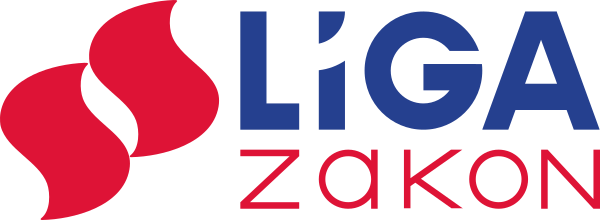 